Нижегородский государственный университет им. Н.И. ЛобачевскогоМинистерство образования и науки Нижегородской областиТест муниципального этапа олимпиады школьников по биологии 2020 г.7-8 классТест состоит из 45 заданий. Он рассчитан на 45 минут.  Задания рекомендуется выполнять по порядку, не пропуская ни одного, даже     самого легкого. Если задание не удается выполнить сразу, перейдите к следующему. Если останется время, вернитесь к пропущенным заданиям.в  заданиях 1-40 Выберите один верный и наиболее полный ответ и запишите обозначающую его букву рядом с номером задания1. Основоположниками биологии как науки считаются древнегреческие философы и естествоиспытатели 1)Аристотель и Теофраст2)Теофраст и Платон  3)Платон и Архимед4) Архимед и Аристотель2. В Европе первым предложил прививку от оспы         1) Л. Пастер              2) Р.Кох                 3) И.И. Мечников                4) Э. Дженнер3. В ранний период развития биологии основными методами этой науки были        1) наблюдение и описание2) описание и эксперимент     3) эксперимент и моделирование     4) моделирование и наблюдение4. Клеточную теорию сформулировали М.Я.Шлейден и Т.Шванн 2) Э.Геккель и И.П.Мюллер3) Ч.Дарвин   и А.Р. Уоллес      4) К.Линней  и  Ж.-Б. Ламарк      5. Наибольшая группа называется в систематике растений – типом, животных – отделом       2) растений – отделом, животных – типом3) растений и животных – типом                          4) растений и животных - отделом6. Свойство организмов приобретать различия между особями в пределах вида  - это           1) наследственность  2) изменчивость 3) развитием 4) саморегуляция7. Основу клетки составляют      1) углерод, сера, азот, кислород                    2) фосфор углерод, сера, азот      3) углерод, водород, азот, кислород           4) сера,  фосфор, азот, кислород 8. Энергетическую функцию в растительной клетке в основном выполняют        1) углеводы и жиры 2) жиры и белки         3) белки и нуклеиновые кислоты 4) нуклеиновые кислоты и углеводы9. Автотрофный тип питания могут иметьрастения и бактерии2) бактерии и грибы   3) грибы и животные   4) животные и растения10. Один и тот же способ питания имеют1) винные дрожжи    и молочно-кислые бактерии (МКБ)          2) МКБ и палочка Коха3) палочка Коха и цианобактерии 4) цианобактерии и винные дрожжи11. Грибы -   это         1) империя Эукариот  2) царство Эукариот 3) империя Прокариот      4) царство   Прокариот     12.  Клетки грибов отличаются от клеток водорослей отсутствием        1) ядра	           2) рибосом		 3) хроматофора 	4) митохондрий 13. НЕ ИМЕЕТ оформленного ядра клетка чумной бациллы  2) фитофторы     3) мукора     4) дрожжей14. Бактерии отличаются от вирусов наличием          1) ДНК		2) РНК		3) АТФ		4) белков 15. У однодольных растений в состав древесины НЕ входит ... ткань.         1) основная		2) проводящая	3) механическая	4) образовательная 16.Четыре вида органов (корень, стебель, лист, семя) имеют представители отделов (классов)    1) Моховидные        2) Плауновидные  3)  Хвойные 4) Цветковые17. Сердце полностью заполнено венозной кровью у         1)  карася          2) квакши       3) кобры4) курицы18. Травяная лягушка и тритон относятся к1) одному семейству                                                2) разным семействам одного отряда3) разным отрядам одного класса 4) разным классам 19.  Животные, развивающиеся из зародыша на стадии гаструлы, относятся к типу          1) простейшие     2)  кишечнополостные    3) плоские черви   4) хордовые20. Из энтодермы при органогенезе формируется  …. система.      1) кровеносная    2) выделительная    3) мышечная           4) пищеварительная21. К внутренней среде организма человека относят            1) желчь 		2) лимфу 	   3) кишечный сок		4) желудочный сок22. Утром до приема пищи в крови человека повышена концентрация1) глюкагона                  2) адреналина   3) кортизола    	4) инсулина23.  Сигналы симпатической нервной системы и адреналин влияют на  сокращения сердца,1) увеличивая их частоту и силу        2) увеличивая их частоту и уменьшая силу3) уменьшая их частоту и силу              4) уменьшая их частоту и увеличивая силу24.  Максимальным биоразнообразием характеризуютсяХордовые и Цветковые                              2) Цветковые и Членистоногие3) Членистоногие и Голосеменные                4)  Голосеменные и Хордовые  25. На одном и том же материке нельзя в дикой природе встретить       1) волка и медведя        2) льва и тигра      3) гризли и койота      4) льва и леопарда26. Ожоги при попадании сока на кожу в ясный солнечный день вызывает             1) паслён сладко-горький                   2) крушина слабительная            3) борщевик Сосновского                  4) багульник болотный27.  Продуцентами в биоценозе могут являться1) растения2) растения и фототрофные бактерии3) растения, фото-ихемотрофные бактерии4) растения, фото-ихемотрофные бактерии и грибыВ ЗАДАНИЯХ     28-35    УСТАНОВИТЕ СООТВЕТСТВИЕ:            1) 1БГ-2АД-3В           2) 1АД-2В-3БГ      3) 1БГ-2ВД-3А    4) 1БВ-2АД-3Г        1) 1ВГ-2БД-3А             2) 1ГД -2В-3АБ      3) 1Д-2БВ-3АГ                4) 1Б-2ВД-3АГ        1) 1ВГ-2БД-3А        2) 1АД-2Г-3БВ              3) 1Г -2Д-3АБВ               4) 1Б-2ВД-3АГ        1) 1ВГ-2БД-3А        2) 1АВ-2Б-ГД              3) 1АГ -2Д-3БВ               4) 1АБ-2ВД-3Г1) 1В-2АБ-3ГД               2) 1БВ-2АД-3Г        3) 1ВД-2Г-3АБ 	4) 1ВД-2АГ-3Б   1) 1В-2АБ-3ГД               2) 1БВ-2АД-3Г        3) 1ВД-2Г-3АБ	4) 1АВ-2БД-3Г1) 1АГД-2Б-3В       		2) 1А-2БВ-3ГД        	3) 1ВД-2Б-3АГ 	4) 1А-2Б-3ВГД1) 1А-2БВ-3ГД	2) 1А-2БВ-3ГД        	3) 1ВД-2Б-3АГ          4) 1А-2Б-3ВГД            1) 1БВ-2АД- 3Г         2) 1В-2А-3БГД             3) 1АБ-2В-3ГД                    4) 1Г-2АБ-3ВД В ЗАДАНИЯХ     37-40   УСТАНОВИТЕ АНАЛОГИЮ:37. Кукуруза : зерновка  = арбуз   : ?     1) костянка              2) ягода                  3) тыквина                    4) гесперидий38. Ч(5)Л1,2(2)Т(4+5),1П1 : бобовые = *Ч(5)Л(5)Т5П1 : ?      1) Розоцветные     2) Паслёновые     3) Сложноцветные     4) Орхидные39.  Фукус :Бурые = Порфира : ?       1) Диатомовые     2) Зелёные      3) Харовые     4) Красные40. Ситовидные трубки : проводящая = камбий : ?         1) основная          2) образовательная        3) выделительная         4) покровнаяВ заданиях 41-45 установите  аналогию. запишите слово-ответ рядом с номером задания41. Лосось :Костные = Акула : ? (Хрящевые)42. Креветка : жабры =  жук-олень : ? (трахеи)43. Амбистома : аксолотль = капустница : ? (гусеница)44. Речной рак : зелёные железы  =  крокодил : ?   (почки)45. Зрение : затылочная   =  слух : ? (височная, височные)Задания 1-40 оцениваются 1 баллом, задания 41-45 – двумя баллами.Итого: 40 + 2х5 =50 балловНижегородский государственный университет им. Н.И. ЛобачевскогоМинистерство образования и науки Нижегородской областиТест муниципального этапа олимпиады школьников по биологии 2020 г.9 классТест состоит из теоретической и «практической» частей.  На его выполнение отводится 180 минут. Задания рекомендуется выполнять по порядку, не пропуская ни одного, даже самого легкого. Если задание не удается выполнить сразу, перейдите к следующему. Если останется время, вернитесь к пропущенным заданиям.Теоретическая часть -IЧасть I состоит из 25 заданий (№№1-25). К каждому дано несколько ответов, из которых только один верный. Выберите верный, по Вашему мнению, ответ. Если Вам кажутся верными несколько ответов, выберите самый полный из них. В бланке ответов под номером задания поставьте цифру, соответствующую порядковому номеру правильного ответа. 1. Доказал антагонизм гнилостных и молочно-кислых бактерий 1) Р.Кох	2) Э. Дженнер          3) Л. Пастер	4) И.И. Мечников2. Согласно определению М.В. Волькенштейна «Живые тела, существующие на Земле, представляют собой открытые саморегулирующиеся и самовоспризводящиеся системы, построенные из биополимеров -  ….»     1) липидов и белков                                2) белков и нуклеиновых кислот     3) нуклеиновых кислот и углеводов    4) углеводов и липидов3. Транспортная функция характерна для1) воды и белков      2) белков и углеводов  3) углеводов и липидов 4) липидов и воды4. Белки, синтезированные на гранулярной эндоплазматической сети, вначале поступают в1) рибосомы        2) лизосомы     3) аппарат Гольджи            4) цитоплазму5. Одна макроэргическая связь имеются в молекуле       1) АМФ        2) АДФ 3) АТФ           4) ДНК6. Реакции по схеме крахмал + Н2О → глюкоза относятся к реакциям гликолиза       2) гликогенолиза     3) гидролиза      4) глюконеогенеза7. Первичная структура полипептидной цепи в клетке закодирована в виде последовательности … на ДНК.1) генов      2) кодонов              3) антикодонов     4) триплетов 8. Если ген состоит из 360 нуклеотидов, то он кодирует полипептидную цепь из … аминокислот.1) 360             2) 120         3) 90           4) 609. Гены всех людей в совокупности образуют …. человечества.генофор             2) генофонд	      3) генотип          4) геном10. У листьев одного дерева могут наблюдаться различия погенотипу      2) фенотипу        3) числу хромосом      4) генетическому коду11. Бактерии делятся путемпростого бинарного деления   2) амитоза        3) мейоза         4) митоза12. Движущей силой эволюции по Ж.Б. Ламарку является     1) наследственная изменчивость2) естественный отбор и приспособленность     3) межвидовая борьба за существование     4) наследование благоприобретенных признаков13. Следствием естественного отбора не является 1) приспособленность видов к среде обитания2) вымирание неприспособленных видов в новых условиях среды3) наследственная передача приобретенных в ходе жизни признаков4) прогрессивное усложнение строения организмов в ходе эволюции14. Главным “поставщиком” материала для естественного отбора является        1) бесполое размножение 		   2) биологический прогресс        3) мутационная  изменчивость	   4) борьба за существование15. Биологический  прогресс может быть достигнут путем     1) ароморфозов, идиоадаптаций, дегенерации и алломорфозов     2) ароморфозов, идиоадаптаций и дегенерации     3) ароморфозов и идиоадаптаций 4) ароморфозов	16. На пути биологического прогресса в данное время находятся      1) плауны       2) мхи        3) папоротники          4) цветковые растения17. Изменения популяций в ходе естественного отбора, ведущие к видообразованию, - это1)борьба за существование 2) микроэволюция  3) макроэволюция  4) биологический прогресс 18.  В процессе эволюции первичная полость тела впервые появляется  у1) кишечнополостных     2) плоских червей      3) круглых червей       4) кольчатых червей19. Найдите аналогию:Половая система : Плоские черви = дыхательная система : ?Круглые черви                                                2) Кольчатые малощетинковые черви 3) Кольчатые многощетинковые черви        4) Пиявки 20. Свиной цепень и человеческая аскарида  относятся1) одному отряду2) разным отрядам одного класса3) разным классам  одного типа4) разным типам21. Характерным признаком  всех хордовых является наличие 1) замкнутой кровеносной системы       2) позвоночника       3) сердца          4) черепа 22. Жаберные крышки ОТСУТСТВУЮТ у … рыб.        1) кистепёрых 2) двоякодышащих    3) хрящевых    4) хрящекостных23. Развитие с метаморфозом характерно для        1) амфибий      2) рептилий      3) птиц        4) млекопитающих24. У слона большой  круг кровообращения заканчивается  в … сердца. 1) левом предсердии   2) правом предсердии    3) левом желудочке    4) правом желудочке25. Носорог и свинья относятся1) одному отряду 2) разным отрядам одного класса 3) разным классам  одного типа 4) разным типамТеоретическая часть -IIЧасть II состоит из 10 заданий (№№ 26-35). К каждому заданию дано несколько ответов, из которых два являются верными. Выберите их и поставьте цифры, соответствующие порядковым номерам правильных ответов в бланке ответов под номером задания. 26.  Авторами  классической теории эволюции являются      1) Ч.Дарвин   2) К.Линней   3) Ж.-Б. Ламарк      4) А.Р. Уоллес     5) Ж.Бюффон27. Теорию самопроизвольного зарождения живых существ опровергли       1) К.Бэр  2) А.Левенгук    3) Ф.Реди 4)  Р.Кох5) Л.Пастер28. Неинструментальным в биологии является ….. метод.  1) электрографический    2) генеалогический     3) исторический   4) радиолокационный          5) микроскопический29. Проявлениями дискретности как основного свойства всех живых систем являются то, что каждая живая система        1) отдельна от других      2) имеет обмен веществ      3) обладает раздражимостью4) состоит из подсистем и является частью большей системы5) состоит из клеток30. Все живые системы едины по химическому составу, так как они построены, в основном, из1) кислорода и железа    2) кислорода и водорода     3) азота и железа   4) углерода и азота  5) углерода и серы31. УпрокариотОТСУТСТВУЮТ … уровни организации живой материи.       1) биоценотический    2) тканевой    3) органный    4) популяционно-видовой5) биосферный32. Способность к авторегуляциивыражена значительно слабее,чем у других биоценозов, у        1) джунглей        2) субтропического леса      3) пустыни     4) смешанного леса5) тундры33. При диссимиляции в эукариотической клетке количество        1) органического вещества уменьшается     2) органического вещества увеличивается   3)  энергии – увеличивается      4) энергии – уменьшается5) неорганического вещества уменьшается34. Автотрофный тип питания НЕ могут иметь археи        2) растения    3) бактерии      4) грибы      5) животные35. Споры служат для размножения у 1) грибов   2) бактерий         3) архей       4) растений     5) простейших Теоретическая часть -IIIЧасть III состоит из 5 заданий (№№36-40). В заданиях найдите аналогию, ответ (1 или 2 слова) запишите на бланке заданий рядом с номером задания. 36. Овёс : зерновка = персик : ? (костянка)37. Горох : кисть = ромашка : ? (корзинка)38. Клевер : тройчатосложный = берёза : ? (простой)39. Картофель : клубень = ландыш : ? (корневище)40. Камбий : образовательная = кожица : ? (покровная)Теоретическая часть -IVЧасть IV состоит из 3 заданий (№№ 41-43). В заданиях установите соответствие и запишите ответ на бланке заданий рядом с номером задания в виде последовательности цифр и букв, например, 1АВ- 2ГД -3Б  1АБ -2ГД -3В    1АБД-2ВГ   1БВ-2АГД«Практическая » часть«Практическая» часть состоит из 15 заданий (№№ 44-58). Ответ (1 или 2 слова или цифру) запишите на бланке заданий рядом с номером задания. Матрица ответов
на задания муниципального этапа  Всероссийской олимпиады школьников по биологии. 2020-21 уч. год 9 классТеоретическая часть[максимально 70 баллов]Часть I. [мах. 25 баллов - по 1 баллу за каждый верный ответ] Часть II. [мах. 20 баллов, по 1 баллу за каждый верный ответ в задании, по 2 балла за указание обоих верных ответов в задании]  Часть III. [мах. 10 баллов  - по 2 балла за  каждый верный ответ] Часть IV. [мах. 15 баллов =5 баллов х 3 задания:   по 1 баллу за  каждый верно отнесенный элемент правого списка] «Практическая часть»[максимально 30 баллов - по 2 балла за  каждый верный ответ]ИТОГО: мах. 100  балловНижегородский государственный университет им. Н.И. ЛобачевскогоМинистерство образования и науки Нижегородской областиТест муниципального этапа олимпиады школьников по биологии 2020 г.10 классТест состоит из теоретической и «практической» частей.  На его выполнение отводится 180 минут. Задания рекомендуется выполнять по порядку, не пропуская ни одного, даже самого легкого. Если задание не удается выполнить сразу, перейдите к следующему. Если останется время, вернитесь к пропущенным заданиям.Теоретическая часть -IЧасть I состоит из 25 заданий (№№1-25). К каждому заданию дано несколько ответов, из которых только один верный. Выберите верный, по Вашему мнению, ответ. Если Вам кажутся верными несколько ответов, выберите самый полный из них. В бланке ответов под номером задания поставьте цифру, соответствующую порядковому номеру правильного ответа. 1. Предложили модель строения клеточной мембраны в виде сандвича         1) Дж.Даниелли   и Х.Давсон2) Ф.Жакоби Ж.Л.Моно  3) Д.Д.Уотсони Ф.Х.К.Крик4) Г.Харди и В.Вайнберг2. Связанный с полом характер наследования гемофилии выявлен ….. методом.цитогенетическим    2) генеалогическим   3) близнецовым  4)биохимическим3. Глюкоза входит в состав         1) сахарозы          2) сахарозы и лактозы          3) сахарозы,  лактозы и гликогена          4) сахарозы,  лактозы,  гликогена и глюкагона4. Белком НЕ ЯВЛЯЕТСЯ 1) миоглобин     2) миозин    3) миелин 4) малатсинтетаза5. Клеточная стенка имеется у        1) растений       2) растений и грибов       3) растений, грибов и бактерий       4) растений, грибов, бактерий и архей6. Собственные рибосомы и ДНК имеют         1) ЭПС и комплекс Гольджи2) комплекс Гольджи и митохондрии             3) митохондрии и хлоропласты          4) хлоропласты и ЭПС7. В клетках растений АТФ НЕ ОБРАЗУЕТСЯ в процессах       1) световой и темновой  фаз фотосинтеза      2) темновой фазы фотосинтеза  и гидролиза      3)  гидролиза и  гликолиза                               4) гликолиза и световой фазы фотосинтеза      8.Реакции по схеме С6Н12О6 + 2АДФ → 2С3Н6О3 + 2АТФ протекают в процессе        1) гликолиза 2) гидролиза глюкозы 3) окислительного фосфорилирования4) дыхания9.  Брожение как способ получения энергии имеется у        1) грибов        2) грибов и бактерий        3) грибов, бактерий и растений        4) грибов, бактерий, растений и животных10. Если молекула и-РНК состоит из 96 нуклеотидов, то  количество антикодонов в ней равно           1) 96       2) 48     3) 324) 011. К реакциям матричного синтеза относитсярепликациярепликация и транскрипциярепликация, транскрипция и обратная транскрипциярепликация, транскрипция, обратная транскрипция и репарация12. Количество молекул ядерных ДНК в клетке кожи человека в G2 период клеточного цикла равно        1)184              2) 92          3) 46                  4) 2313. Разрушение ядерной оболочки и формирование четырёххроматидных хромосом  происходит в … мейоза I.профазу        2) метафазу        3) анафазу    4) телофазу14. Если гаплоидный набор хромосом клеток свиньи равен 20, то  в профазу мейоза II клетка свиньи содержит   … молекул  ДНК.80           2) 40       3)   20         4) 1015. Если  в профазу митоза клетка свиньи содержит 80 хроматид, то у неё число групп сцепления равно1) 80           2) 40       3)   20           4) 1016. Количество хромосом в бактериальной клетке равно 1   2)23)  64) 1417. За 20 минут эндоспора бактерий убивается при температуре 120оС2) 110 о   С3)100 о  С4)80 о  С18. Направленный характер в эволюции имеет1) борьба за существование   2) наследственная изменчивость  3) естественный отбор 4) мутации19. Все люди имеют одинаковыйгенофонд      2) генотип        3) геном	   4) генофор20 Появление черного рогатого теленка при скрещивании черного комолого быка и рыжей рогатой коровы – пример ….изменчивости. 1)модификационной      2) мутационной      3) комбинативной   4) соотносительной21. Пределы урожайности пшеницы при разных условиях выращивания определяются      1) комбинативной изменчивостью     2) нормой реакции3) саморегуляцией     4) мутациями22. У человека доминантным является ген, обуславливающий короткопалость         2) альбинизм        3) дальтонизм         4) гемофилию23. Особи, гомозиготные по двум доминантным аллелям, скрещиваются с особями, рецессивными по этим аллелям. При неполном доминировании по обоим признакам в F1 на доминантного родителя будет походить … потомства.       1) 100%            2) 75%      3)  25%          4) 0 %24. Нарушение репликации ДНК, приводящее к изменению последовательности нуклеотидов, - это основная причина возникновения … мутаций.  генных2) цитоплазматических  3) геномных   4) хромосомных25. Нерасхождение хромосом в анафазу или нарушение деления цитоплазмы в телофазу вызывает гаплоидию       2) полиплоидию3) партеногенез       4) неотениюТеоретическая часть -IIЧасть II состоит из 10 заданий (№№ 26-35). К каждому заданию дано несколько ответов, из которых два являются верными. Выберите их и поставьте цифры, соответствующие порядковым номерам правильных ответов в бланке ответов под номером задания. 26.  Огромный вклад в развитие генетики внесли российские ученые       1) С.С. Четвериков    2) Н.И. Вавилов    3) В.И. Вернадский   4) В.Н. Сукачев    5) А.И.Опарин27. Проявлением самовоспроизведения как свойства живых систем являются       1) митоз   2) трансляция  3) транскрипция  4) репликация ДНК    5) сукцессия28. Гипотеза симбиогенеза рассматривает как результат внедрения в первичную эукариотическую клетку бактерий образование в процессе эволюции         1) хлоропластов   2) рибосом    3) ядра  4) митохондрий    5) аппарата Гольджи29. В настоящее время НЕ ИМЕЕТ безукоризненных фактических доказательств теория          1) хромосомная2) панспермии 3) эволюции 4) клеточная 5) абиогенного синтеза30. Энергия в виде АТФ при фотосинтезе в       1) световую фазу аккумулируется2)  световую фазу тратится 3)  темновую фазу аккумулируется  4)  темновую фазу тратится5)  световую и темновую фазы тратится31. При полном окислении глюкозы в митохондриях образуется 1) на кристах 36 молекул АТФ2) на кристах 2 молекулы АТФ 3) в матриксе 2 молекулы АТФ4) в матриксе 36 молекул АТФ    5) на кристах 38 молекул АТФ32. Нетипичными  формами  полового размножения являются 1) партеногенез2) фрагментация 3) почкование 4)прямое деление пополам     5) самооплодотворение33. Потомство F2 от скрещивания морских свинок с черной и белой окраской шерсти имеет черную, белую и серую окраску шерсти, так как действуют законы       1) единообразия гибридов первого поколения         2)неполного доминирования3) расщепления признаков    4) полного доминирования    4) сцепленного наследования34. Больные дальтонизмом женщины могут быть потомками1) больного отца и здоровой матери    2) больного отца и матери-носительницы гена дальтонизма     3) здорового отца и здоровой матери    4) больного отца и больной матери    5) здорового отца и матери-носительницы гена дальтонизма 35.  Вирусы имеют такие свойства живых систем как        1) саморегуляция     2) единство химического состава       3) рост и развитие4) наследственность           5) движениеТеоретическая часть -IIIЧасть III состоит из 5 заданий (№№36-40). В заданиях найдите аналогию, ответ (1 или 2 слова или формула) запишите на бланке заданий рядом с номером задания. 36. Выделительная система : Плоские черви = кровеносная система : ? (Кольчатые черви)37. Двустворчатые  моллюски : почки = Насекомые : ? (мальпигиевы сосуды) 38. Рыбы : анамнии = Рептилии : ? (амниоты)39. Рыбы : пойкилотермность = Птицы : ? (гомойотермность)40. Коала : Сумчатые = гризли : ? (Плацентарные)Теоретическая часть -IVЧасть IV состоит из 3 заданий (№№ 41-43). В заданиях установите соответствие и запишите ответ на бланке заданий рядом с номером задания в виде последовательности цифр и букв, например, 1АВ -2ГД -3Б  1БД-2АВ-3Г1БВ-2АД-3Г «Практическая» часть«Практическая»часть состоит из 15 заданий (№№44- 58). Ответ (1 или 2 слова или  цифру) запишите на бланке заданий рядом с номером задания. 44. Плод ягода имеет растение, изображенное на рис.. …(1)45. Растение, изображенное на рис. 2, имеет соцветие … (корзинка)46. Вегетативное размножение усами имеет Растение, изображенное на рис. …(3)47. Растение, изображенное на рис. 2, имеет плод … (семянка) 48. Растения, изображенные на рис. 1,2, 3, относятся  к классу … (Двудольные)49. Растение, изображенное на рис. 3, относится к семейству … (Розоцветные)50. Растение, изображенное на рис. 1, относится к семейству …(Паслёновые)51. Растение, изображенное на рис. 2, относится к семейству …(Сложноцветные)52. Формулу цветка *Ч(5)Л(5)Т5П1 имеет растение, изображенное на рис. … (1)53. Сборный плод (многоорешек) имеет растение, изображенное на рис. … (3)54. Растение, изображенное на рис. 3, имеет …  жилкование листьев.  (перистое) 55. Растение, изображенное на рис.4, НЕ ИМЕЕТ … ткани.   (механической)56. Растение, изображенное на рис. 2, имеет … корневую систему. (стержневую)57. Не имеет антеридиев, но имеет архегонии растение, изображенное на рис. … (4)58. Опыляется только ветром растение, изображенное на рис. …(4)Матрица ответов
на задания муниципального этапа  Всероссийской олимпиады школьников по биологии. 2020-21 уч. год 10 классТеоретическая часть[максимально 70 баллов]Часть I. [мах. 25 баллов - по 1 баллу за каждый верный ответ] Часть II. [мах. 20 баллов, по 1 баллу за каждый верный ответ в задании, по 2 балла за указание обоих верных ответов в задании]  Часть III. [мах. 10 баллов  - по 2 балла за  каждый верный ответ] Часть IV. [мах. 15 баллов =5 баллов х 3 задания:   по 1 баллу за  каждый верно отнесенный элемент правого списка] «Практическая часть»[максимально 30 баллов - по 2 балла за  каждый верный ответ]ИТОГО: мах. 100  балловНижегородский государственный университет им. Н.И. ЛобачевскогоМинистерство образования и науки Нижегородской областиТест муниципального этапа олимпиады школьников по биологии 2020 г.11 классТеоретическая часть -IЧасть I состоит из 25 заданий (№№1-25). К каждому заданию дано несколько ответов, из которых только один верный. Выберите верный, по Вашему мнению, ответ. Если Вам кажутся верными несколько ответов, выберите самый полный из них. В бланке ответов под номером задания поставьте цифру, соответствующую порядковому номеру правильного ответа. 1.Нобелевской премии по медицине и физиологии в 2020 году удостоились М.Хоутон, Х. Альтер и Ч. Райс. за исследования вируса           1)  COVID-192) гепатита С3) Эбола 4) свиного гриппа2. Предложили жидко-мозаичную модель строения биологической мембраны         1) С.Дж. Сингер и Г.Л. Николсон                    2) Ф.Жакоб  и Ж.Л.Моно3) Д.Д.Уотсон и Ф.Х.К.Крик  4) Г.Харди  и В.Вайнберг3. Клеточный центр имеется в клетках       1) животных      2) животных и грибов      3) животных, грибов и водорослей      4) животных, грибов, водорослей  и высших растений4. Реакции по схеме      отражают процесс       1) гидролиза      2) гликолиза     3) хемосинтеза  4) дыхания5. Относительно короткие  отрезки  ДНК (с РНК-праймером на 5' конце, 100—200 нуклеотидов уэукариот), которые образуются на отстающей цепи в течение репликации ДНК – это  1) плазмиды         2) транспозоны      3) фрагменты Оказаки 4) IS- элементы6. Комплементарные цепи ДНК   1) параллельны, репликация начинается с 5' конца   2) параллельны, репликация начинается с 3' конца        3) антипараллельны, репликация начинается с 5' конца   4) антипараллельны, репликация начинается с 3' конца     7. Установите правильную последовательность этапов экспрессии гена:	А - Сборка комплексов, инициирующих транскрипцию; Б - Сплайсинги- РНК;В - Сборка комплекса, инициирующего трансляцию; Г- Фолдинг и процессинг белка. АБВГ                2) АВГБ                  3) ВГАБ                         4)  ВГБА8. При вставке 1   нуклеотида  происходит1）делеция, сдвиг рамки считывания                2）инсерция, сдвиг рамки считывания3）делеция, сохранение  рамки считывания      4）инсерция, сохранение  рамки считывания  9.  Грамположительные бактерии в составе клеточной стенки имеют …      1) много муреина, мало белка        2) много муреина, много белка     3) мало муреина, много белка        4) мало муреина, мало белка10. Клеточные структуры бактерий, выполняющие функцию митохондрий, называются         1) тилакоидами      2) мезосомами      3) плазмидами      4)транспозонами11. Полиненасыщенными жирными кислотами являются         1) Омега- 2 и-4          2) Омега- 3 и -6        3) Омега-4 и -6       4)  Омега-4 и -7       12. Систематические категории "Зелёные водоросли " - "Плауновидные" иерархически относятся друг к другу так же, как и категории       1) «Однодольные» - «Двудольные»  2) «Двудольные» - «Цветковые»       3) «Цветковые» - «Однодольные»                             4) «Однодольные» - «Лилейные»13. Классическая (менделевская) генетика НЕ ВКЛЮЧАЕТ такие законы и положения, как хромосомы – материальные носители наследственности    2)закон расщепления3)закон единообразия                           4) закон независимого наследования 14. Если в начале профазы II мейоза в каждой клетке мушки дрозофилы имеется 8 хромосом, то число групп сцепления у неё  равно1) 4                        2) 8                                3) 16                               4)  32 15. Количество геномов в яйцеклетке человека равно 1) 1                      2) 2         3) 23           4) 4616. У человека отсутствие потовых желез и зависит от рецессивного сцепленного с полом гена. Курчавые волосы- доминантный признак, зависящий от аутосомного гена; прямые волосы - рецессивный признак. Если в  семье курчавые отец и сын имеют эту аномалию, а мать здорова и имеет волнистые волосы, то вероятность рождения в этой семье дочери с отсутствием потовых желез и волнистыми волосами равна0%           2) 25%    3) 50%           4) 100%17. Нарушение цитотомии или расхождения хромосом при мейозе – основная причина …. Мутаций.генных       2) хромосомных    3) геномных      4) цитоплазматических18. Комбинативная изменчивость являетсяопределенной групповой                 2) неопределенной групповой3) определенной индивидуальной       4) неопределенной индивидуальной19. Наличие у человека и шимпанзе четырех групп крови  и восприимчивость к одним и тем же заболеваниям иллюстрирует законгомологических рядов наследственной изменчивости2) преформизма    3) эпигенеза  4) независимого наследования20.У одного дерева  листья разных ярусов имеют одинаковый генотип и фенотип                 2) одинаковый генотип и разный фенотип   3) разный генотип и фенотип                          4)  разный генотип и одинаковый фенотип21.Расположите в правильной последовательности этапы однонаправленного движения лимфы:А. - Прохождение через лимфатические узлы с большим количеством лимфоцитов;     Б. - Образование лимфы в капиллярах тканей и органов;   В-. Соединение с кровью; Г. - Перемещение в периферические лимфатические сосуды; Д. - Переход в крупные лимфатические сосуды        1)  БВГДА                  2) БДГАВ                    3) БГДВА             4) БГДАВ22. В состав биосферы входят      1) вся гидросфера и нижняя часть литосферы      2) нижняя часть литосферы и верхняя часть атмосферы      3) верхняя часть атмосферы и верхняя часть литосферы      4) верхняя часть литосферы и вся гидросфера23. Установите последовательность размещения организмов в водной экосистеме, начиная от дна к поверхности: А- бентос;Б- нейстон;В –нектон; Г- планктон:       1)  АВГБ   2) АВБГ                   3) ВАГБ            4) АБВГ24.  Для характеристики организмов, способных выдерживать лишь незначительные колебания какого-либо экологического фактора, используют приставку       1) ксеро-            2) мезо-       3) стено-       4) эври-25. Если 1м2 площади  озера Лох-Несс дает 500г/м2 сухой массы фитопланктона, то для обитания семьи плезиозавров (5-7 особей) общей массой 100 тонн (из них 60% составляет вода) в цепи питания: фитопланктон – рыбы – семья плезиозавров -необходимо  … площади экосистемы.
       1) 32 000 000м22)16 000 000 м23)8 000 000 м24) 4 000000 м2Теоретическая часть -IIЧасть II состоит из 10 заданий (№№ 26-35). К каждому заданию дано несколько ответов, из которых два являются верными. Выберите их и поставьте цифры, соответствующие порядковым номерам правильных ответов в бланке ответов под номером задания. 26. Огромный вклад в разработку эмбриологических доказательств  эволюции внесли       1) М.Я.Шлейден     2) Т.Шванн    3) Э.Геккель       4) Т.Морган5) И.П.Мюллер27.  Методы клеточной инженерии НЕ ИСПОЛЬЗУЮТСЯпри      1) созданиитрансгенных растений 2) клонировании животных   3) объединении бластомеров       4) пересадке генов человека бактериям       5) микроклональном размножении растений28. Методами искусственного мутагенеза были получены       1) овца Долли    2) сорта короткостебельной пшеницы  3) мозаичные мыши4) породы тутового шелкопряда        5) породы кошкек-сфинксов29. Проявлением таких свойства живых систем как  рост и развитие  являются               1) филогенез 2) метаболизм    3) неотения  4) сукцессия 5) партеногенез30. У протистов значительно слабее, чем у многоклеточных, выражены такие свойства живых систем как        1) самовоспроизведение   2) саморегуляция   3) дискретность   4) раздражимость5) энергозависимость31. Н.И. Вавилов является автором         1) теории биогеоценозов    2) учения центрах о происхождения культурных растений   3) закона нарушения сцепления генов при кроссинговере   4) закона гомологических рядов наследственной изменчивости  5) хромосомной теории наследственности 32. Виды-двойники различает между собой геносистематика     2) кладистическая систематика  3) кариосистематика4) численная систематика          5) хемосистематика33. Изучение синтеза АТФ на мембранах клетки проводят в рамках          1) биотехнологии       2) хемиосмотической теории       3) биоэнергетики4) теории симбиогенеза5) теории панспермии34. ХХ век обогатил  биологию такими основополагающими законами, как законбиогенетический         2) генетического равновесия в популяциях3)расщепления       4) необратимости эволюции 5) независимого наследования35. Бесполым размножением является         1) конъюгация      2) фрагментация3) партеногенез      4) шизогония5) самооплодотворениеТеоретическая часть -IIIЧасть III состоит из 5 заданий (№№36-40). В заданиях найдите аналогию, ответ (1 или 2 слова или формула) запишите на бланке заданий рядом с номером задания. 39. Найдите аналогию:36. Протромбин  : тромбин = фибриноген : ? (фибрин)37. Локтевая : предплечье = малая берцовая : ? (голень)38. Щитовидная : тироксин = околощитовидная : ? (паратгормон)39. Эпидермис : эпителиальная = дерма : ? (соединительная)40. Потовые железы : симпатическая = мышцы : ? (соматическая)Теоретическая часть -IVЧасть IV состоит из 3 заданий (№№ 41-43). В заданиях установите соответствие и запишите ответ на бланке заданий рядом с номером задания в виде последовательности цифр и букв, например, 1АВ- 2ГД - 3Б              1ВГ-2БД-3А1Г-2АВ-3БД          1АГД-2бВ       Матрица ответов
на задания муниципального этапа  Всероссийской олимпиады школьников по биологии. 2020-21 уч. год 11 классТеоретическая часть[максимально 70 баллов]Часть I. [мах. 25 баллов - по 1 баллу за каждый верный ответ] Часть II. [мах. 20 баллов, по 1 баллу за каждый верный ответ в задании, по 2 балла за указание обоих верных ответов в задании]  Часть III. [мах. 10 баллов  - по 2 балла за  каждый верный ответ] Часть IV. [мах. 15 баллов =5 баллов х 3 задания:   по 1 баллу за  каждый верно отнесенный элемент правого списка] «Практическая часть»[максимально 30 баллов - по 2 балла за  каждый верный ответ]ИТОГО: мах. 100  баллов28. Виды бесполого размножения Живые существа1. Деление2. Почкование3. Вегетативное размножениеА. Дрожжи                      Б. Инфузория В. Кишечная палочка     Г. Земляника садоваяД. Пресноводная гидра29. Класс членистоногих Признаки класса1. Насекомые2. Ракообразные3. ПаукообразныеА. Ротовые органы – хелицеры и педипальпыБ. Органы выделения – зелёные железыВ.  3 пары ходильных ног           Г. Способность к полётуД. Дыхание жабрами30. Классы ПозвоночныхПризнаки класса1. Земноводные2. Пресмыкающиеся3. МлекопитающиеА. Лёгкие в виде гладких мешковБ. Диафрагма                        В. Потовые железыГ. Сухая кожа без желёз             Д. Развитие со стадией личинки        31. Строение сердца позвоночных ПредставительДвухкамерноеТрехкамерноеЧетырёхкамерноеА. Мойва            Б. Мамба          В. МиногаГ. Мангуст            Д. Марабу        32. Тип соцветияРастениеПочатокПростой колосСложный колосА. РожьБ. Ячмень     В. Кукуруза            Г. ПодорожникД. Калла (белокрыльник)        33. Типы плодовРастениеБоб Стручок                    3. ЯгодаА. Арахис           Б. Сурепка                   В. Фасоль Г. Картофель                Д. Редис34. Форменные элементы кровиФункции1. Лейкоциты2. Тромбоциты3. ЭритроцитыА. Транспорт О2Б. Образование тромба В. Поддержание иммунитета                       Г. Транспорт СО2Д. Разрушение отмерших тканей 35.                  Пищевые веществаПищеварительные ферменты1. Жиры         2. Белки3. Углеводы (крахмал и олигосахариды)А. Липаза               Б. ПепсинВ. Трипсин           Г. Амилаза        Д. Мальтаза 36.         Группы организмов в экосистеме Организмы1. Продуценты2. Консументы (потребители)3. РедуцентыА. Олени           Б. Травы         В. Рябины    Г. Маслята              Д. Кузнечики41. Основные направления эволюцииЯвления1. Ароморфоз2. Идиоадаптация3. Общая дегенерацияА. Появление выделительных тканей у растений  в процессе эволюцииБ. Появление трехраздельноых парных конечностейу земноводных в процессе эволюцииВ. Исчезновение глаз у пещерных рыбГ. Разнообразие плодов у покрытосеменных растений  Д. Разнообразие форм клювов у дарвиновых вьюрков42. Состояние вида в настоящее времяВидыБиологический прогрессБиологический регрессА. Кошка домашняя    Б. Крыса серая  (пасюк)В. Амурский тигр     Г. Белый медведь Д. Колорадский жук     43. Закономерности эволюции Виды1. Дивергенция2. КонвергенцияА.  Глаза осьминога и человекаБ. Конечности тюленя и оленяВ. Усики гороха и колючки кактусаГ. Крылья бабочки махаон и ласточки Д. Усики майского жука и сома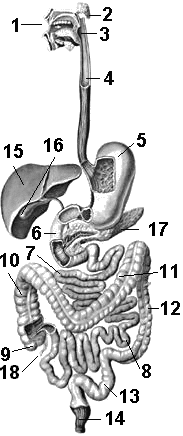 44. На рисунке (строение пищеварительной системы человека) цифрой 1 обозначена … (ротовая полость)45. На рисунке цифрой 4 обозначен … (пищевод)46. На рисунке цифрой 17 обозначена … (поджелудочная железа)47. На рисунке цифрой 16 обозначен … (желчный пузырь)48. На рисунке цифрой 6 обозначена … (двенадцатиперстная кишка)49. На рисунке цифрами 7 и 8  обозначен … (тонкий кишечник)50. На рисунке цифрой 14 обозначена … (прямая  кишка)51. Гидролиз крахмала начинается в структуре, обозначенной цифрой …. (1)52. Железой смешанной секреции является структура, обозначенная цифрой … (17)53. Гидролиз белков и эмульгированных  жиров начинается в структуре, обозначенной цифрой … (5) 54. Желчь вырабатывается структурой, обозначенной цифрой … (15)55. Ферменты трипсин, липаза и амилаза вырабатываются структурой, обозначенной цифрой … (17)56. Фермент пепсин  вырабатывается структурой, обозначенной цифрой … (5)57. Стенки структур, обозначенных цифрами 7 и 8, имеют … (ворсинки)58. В структуре, обозначенной цифрой 1,  среда … (щелочная)№123456789101-10421323422111-20143324233421-2513121№26272829303132333435ответы1, 43, 52, 31, 42,42,33,51,34,51,436. костянка37. корзинка38. простой39. корневище40. покровная41. 1АБ-2ГД-3В42. 1АБД-2ВГ43. 1БВ-2АГД44. родовая полость45. пищевод46. поджелудочная железа47. желчный пузырь48. двенадцатиперстная кишка49.тонкий кишечник50. прямая кишка51. 152. 1753. 554. 1555. 1756. 557. ворсинки58. щелочная41. Форменные элементы кровиХарактеристикиЭритроцитыЛейкоцитыТромбоцитыА. Могут двигаться против тока кровиБ. Клетки не имеют ядраВ. Способны к фагоцитозуГ. Являются не клетками, а кровяными пластинкамиД. Количество – 4,5-5 млн. в 1 мм3 крови  42.      Химическая природаГормоныБелкиПроизводные аминокислотСтероидыА. Адреналин      Б. Инсулин    В. ГлюкагонГ. Тестостерон       Д. Тироксин1АГД-2Б-3В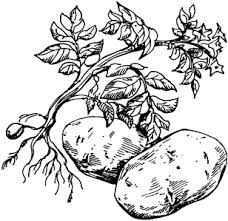 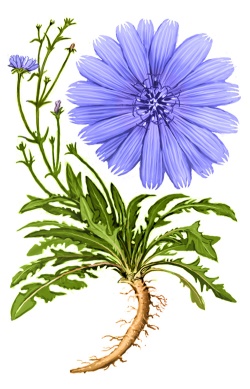 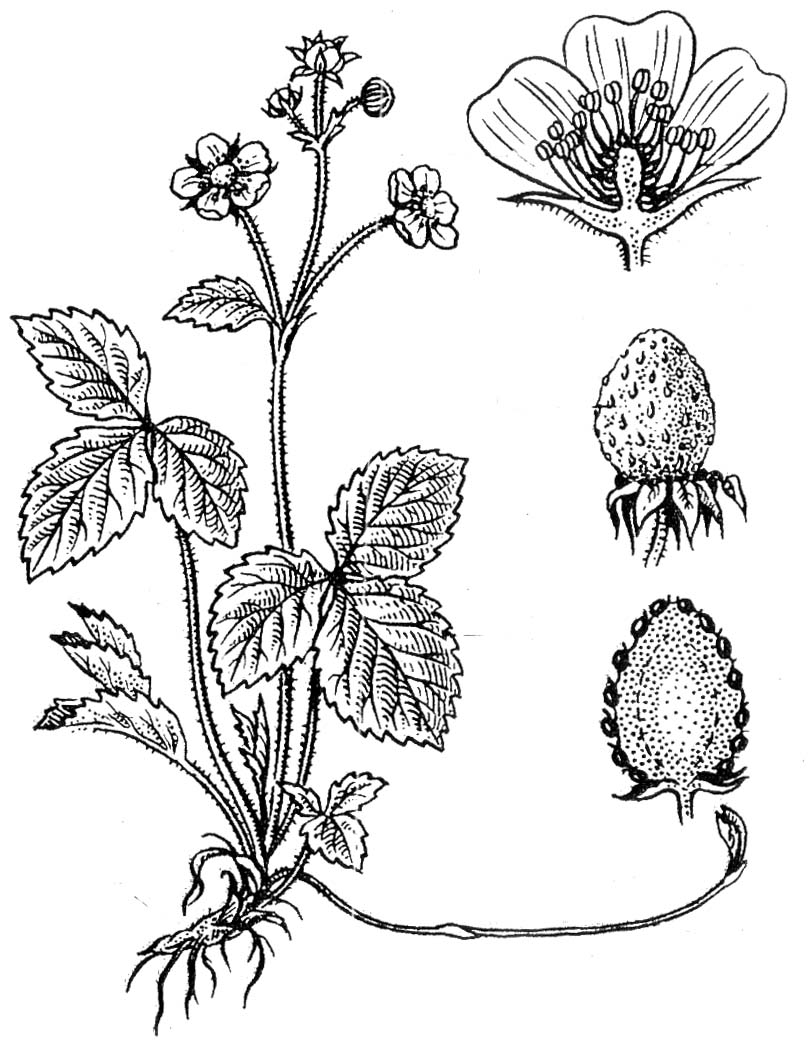 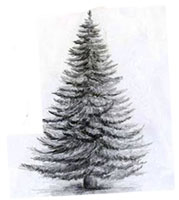 Рис. 1Рис. 2Рис. 3Рис. 4№123456789101-10123343214411-20321231133321-2521412№26272829303132333435ответы1,21,41,42,51,41,31,52,32,42,436. Кольчатые черви37.мальпигиевы сосуды38. амниоты39. гомойотермность40. Плацентарные41. 1БД-2АВ-3Г42. 1БВ-2АД-3Г43. 1АГД-2Б-3В44. 145. корзинка46. 347. семянка48. Двудольные49. Розоцветные50. Пасленовые51. Сложноцветные52. 153. 354. перистое55. механической56. стержневую57. 458. 441. Группы тканей цветковых растений Виды тканейОбразовательная Покровная ПроводящаяА. ФлоэмаБ. ЭпиблемаВ. КамбийГ. ФеллогенД. Кожица 42.Типы ветвления побега      ПримерыДихотомическоеМоноподиальноеСимподиальноеА. Лиственница сибирскаяБ. Берёза повислаяВ. Ель обыкновенная Г. Плаун булавовидныйД. Черемуха обыкновенная43. Плоидность Структуры голосеменных (на примере сосны)ГаплоидныеДиплоидныеА. Эндосперм семениБ. Зародыш семени Г. Клетки архегонияВ. Ткани женской шишкиД. Пыльцевое зерно«Практическая» часть«Практическая»часть состоит из 15 заданий (№№44- 58). Ответ (1 или 2 слова или цифру) запишите на бланке заданий рядом с номером задания. 44. Животное, изображенное на Рис. 1, относится к типу …. (Плоские черви) 45. Животное, изображенное на Рис. 1, относится к классу …. (Ресничные)46. Животное, изображенное на Рис. 2, относится к типу …. (Кольчатые черви)47. Животное, изображенное на Рис. 2, относится к классу … (Малощетинковые)48. Животное, изображенное на Рис. 3, относится к типу … (Членистоногие)49. Трехслойный мускульный мешок, состоящий из кольцевых, косых и продольных мышц,  имеет животное, изображенное на Рис. …(1)50. Вторичную полость тела имеет животное, изображенное на Рис. …(2) 51. Животное, изображенное на Рис. 1, имеет органы выделения, которые называются … (протонефридии)52. Животное, изображенное на Рис. 2, имеет органы выделения, которые называются … (метанефридии)53. Животное, изображенное на Рис. 3, имеет органы выделения, которые называются … (мальпигиевы сосуды)54. Замкнутую кровеносную систему имеет животное, изображенное на Рис. …(2) 55. Незамкнутую кровеносную систему имеет животное, изображенное на Рис. …(3) 56. Нервную систему по типу лестницы имеет животное, изображенное на Рис. …(1)57. Животное, изображенное на Рис. 3, имеет дыхательную систему в виде … (трахей)58. НЕ ЯВЛЯЕТСЯ гермафродитом животное, изображенное на Рис. …( 3)№123456789101-10213433121211-20211112341221-2544133№26272829303132333435ответы3,51,42,41,42,42,41,32,32,42,436. фибрин37. голень38.паратгормон39. соединительная40. соматическая41. 1ВГ-2БД-3А42. 1Г-2АВ-3БД43. 1АГД-2БВ44. Плоские черви45. Ресничные46. Кольчатые черви47. Малощетинковые48. Членистоногие49. 150. 251.протонефридии52. метанефридии53.мальпигиевы сосуды54. 255. 356. 157. трахей58. 3